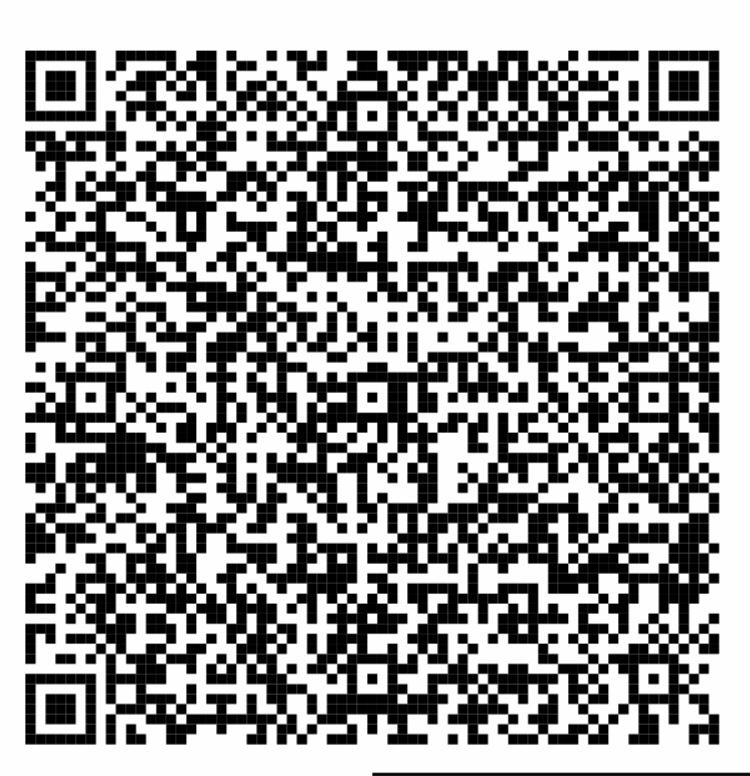 ЗАЯВЛЕНИЕ (СОГЛАСИЕ)Прошу принять меня в члены Союза медицинского сообщества «Медицинская Палата Республики Башкортостан», с Уставом которого ознакомлен(а) и обязуюсь исполнять его требования.Выражаю свое согласие Союзу медицинского сообщества «Медицинская Палата Республики Башкортостан» (далее – МП РБ), расположенного по адресу: 450078, РБ, г. Уфа, ул. Коммунистическая, д. 39 на обработку моих персональных данных включающих: фамилию, имя, отчество; должность; место работы; сведения об образовании; специальность; электронный адрес; контактный телефон и другую информацию, указанную в заявлениях и документах, предоставляемых мной МП РБ, в целях оказания содействия МП РБ в выполнении его обязанностей при принятии меня в члены МП РБ и последующем состоянии в ней.Предоставляю МП РБ право осуществлять все действия (операции) с моими персональными данными, включая: сбор, систематизацию, накопление, хранение, уточнение (обновление, изменение), использование, обезличивание, уничтожение моих персональных данных.Данное согласие действительно с момента предоставления документов Оператору, на срок вступления и нахождения в статусе члена МП РБ и после моего выхода из МП РБ на срок архивного хранения документов, установленный действующими нормативными правовыми актами. Действие настоящего согласия прекращается досрочно в случае принятия МП РБ решения о прекращении обработки персональных данных и/или уничтожения документов, содержащих персональные данные.Согласие может быть полностью (или частично) отозвано мною в любое время на основании моего письменного заявления.«___»__________20_____г.                         ______________________________							подпись Для физлица: размер взноса составляет 1000 рублей в год. (Решение Правления МП РБ от 17.04.2019)Оплату возможно произвести наличными или перечислить через банк.Реквизиты банка:  Получатель МП РБ.           Сбербанк России 8598, ,     Р/сч 40703810806000000060, к/с 30101810300000000601, БИК 048073601 ИНН 0274990335 КПП 027401001Назначение платежа - членские взносы за  период_____г.Председателю Союза медицинского сообщества«Медицинская Палата Республики Башкортостан»   Д.Ш.Сабирзяновой                                                                                                                                                                                    От Ф.И.О.(полностью)________________________________________ ___________________________________________________________паспорт _________ № _____________, ______________________     							выдан ___________________________________________________________,проживающий по адресу: _______________________________________________________________________________________________                                                                                       Должность _________________________________________________Место работы ______________________________________________Образование _______________________________________________Специальность ______________________________________________Эл.адрес: _____________________ Конт.тел______________________